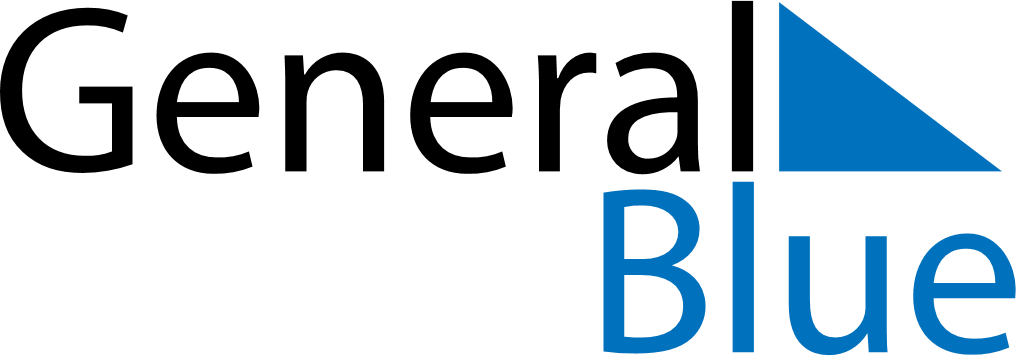 2027 – Q1Dominican Republic  2027 – Q1Dominican Republic  2027 – Q1Dominican Republic  2027 – Q1Dominican Republic  2027 – Q1Dominican Republic  JanuaryJanuaryJanuaryJanuaryJanuaryJanuaryJanuaryMONTUEWEDTHUFRISATSUN12345678910111213141516171819202122232425262728293031FebruaryFebruaryFebruaryFebruaryFebruaryFebruaryFebruaryMONTUEWEDTHUFRISATSUN12345678910111213141516171819202122232425262728MarchMarchMarchMarchMarchMarchMarchMONTUEWEDTHUFRISATSUN12345678910111213141516171819202122232425262728293031Jan 1: New Year’s DayJan 4: EpiphanyJan 21: Our Lady of AltagraciaJan 25: Duarte’s BirthdayFeb 27: Independence DayMar 26: Good Friday